JOYFUL NOISE CHILD CARE, LLCYOUR CHILD AND SCHOOL READINESS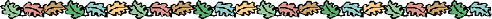 Every day your child is in care we are working toward school readiness.  Morning arrival where the children hang up their coat, take off their shoes and wash their hands, the various activity centers the children interact with each other and learn, up to their departure, these are all key components for preparing  your child for school.Beginning on your child’s first day of care, and based on their age; I will be using Ages and Stages Assessment, along with Healthy Beginnings, the Creative Curriculum for Family Child Care and Gee Whiz Curriculum to guide your child through all the learning domains.  The domains are Language and Literacy, Math, Science, Social Studies, Arts, Health, Personal, Social and Physical Development.  These domains and learning activities also align with the Maryland Model for School Readiness which is a research based assessment and instructional system that provides us with information on what a child needs to be ready to enter school.A discussion of your child’s progress can take place during our scheduled conferences for the Ages and Stages Assessment. We will always be working toward school preparedness but, at age 4, we will begin preparing your child to transition from child care to Kindergarten.  Using literature, meeting the bus driver(if your child remains in my care), discussions about going to school and visiting the Wicomico County Public School’s Readiness Fair will aide your child with the transition from child care to school.   Throughout the day I call attention to what is expected when your child is in school.  Whether it is, getting on the bus, off the bus, what to do when he/she needs to go to the bathroom or expected behavior during class and recess, all will be a big part of discussions in an everyday learning environment.  Sometimes it is helpful for a child to meet his/her teacher and visit the school before their first day.  We can work with the school or with the Lower Shore Early Intervention Program to set up a meeting with the school and teacher.  Ensuring that your child is comfortable, happy, and anxious to attend school is a very important part of the child’s success.  We can work together to help your child transition comfortably.